 «Начальный этап вокальной работы с детьми младшего возраста в Церкви»Главные вопросы семинара: когда начинать петь? Что делать с теми детьми, кто не поёт? Как заниматься с теми, кто не поёт, а гудит или говорит? Как построить процесс обучения и чему учить?Заниматься пением нужно начинать с беременности – поёт мама, а с детьми – как только он пришёл на субботнюю школу. Когда: в течение занятия суб. школы несколько раз, можно с движением, показом руками, можно посвятить пению псалмов отдельные 15 мин. вначале урока субботней школы. Этот семинар посвящён работе с детьми от 2 до 7 лет – начальный период до школы.План семинара:3 этапа пения: Начальный этап  – созерцательный - поют учитель и родители. Второй – подражательный - учитель поёт, а дети подражают в песне звукам животных. Третий этап -  пение детьми простых мелодий. Обучение в форме игры. Во время игры у детей снимается скованность, они чувствуют себя свободно и поэтому значительно полнее проявляют свои музыкальные способности. Все занятия маленьких детей необходимо организовывать только в игровой форме. Для маленьких детей важно сюжетное построение занятий, чтобы песни вплетались в ход занятия.3 регистра в голосе детей. Правильная мелодия и тональностьОсновные певческие навыкиЭмоциональное чтение стиховРечевая и дыхательная гимнастикаМоторика голосового аппарата (как работать с не поющими детьми, какие мелодии и в каком регистре полезны для развития голоса детей)Пение – наиболее доступная для детей форма музыкальной деятельности. Задача педагога – помочь ребёнку воспринять, пережить и передать в своём исполнении образ, эмоциональный настрой песни.Дошкольный возраст – время становления и интенсивного развития певческого голоса. В этом возрасте голосовой аппарат отличается наибольшей пластичностью и поэтому его правильное развитие наиболее важно. Гортань и голосовые мышцы в этом возрасте очень слабы и ещё окончательно не сформированы. Голос в ещё «зачаточном» состоянии. Он беден по звучности, т.к. в нём нет в достаточной мере обогащающих обертонов. Нормальное звучание: лёгкая, естественная, некрикливая манера, при которой хорошо отмечается головное резонирование (фальцет). Ненормально: напряжение, форсирование звука, крикливая манера, подражание взрослому голосу. Не нужно стремиться «обогнать» природу и прививать детям несвойственное им звучание взрослых голосов. При правильном и умелом развитии голос ребёнка рано или поздно сам достигнет необходимой силы, насыщенности обертонами (к 10-12 годам).Диапазон голоса ограничен: рабочий диапазон октава (ре1 – ре2), к 9-10 годам – до диез1 – ми бемоль 2. Нужно помнить, что в пении лишь тот звук для исполнения полезен, который при неоднократной повторности не причиняет вреда голосу, т.е. не вызывает напряжённости. Верхние звуки у детей развиваются скорее, чем нижние и лучше «озвучиваются».Среди детей довольно часто встречаются непоющие («гудящие»), у которых попытки петь проявляются в однотонном гудении в низкой части диапазона, иногда даже в пределах малой октавы. Певческий звук у этих детей напряжённый, форсированный, лёгкость, характерная для детского голоса, отсутствует.Уже первые наблюдения за не поющими детьми подтвердили существование теснейшей связи между их речевыми и певческими проявлениями. Так, речь большинства из них была интонационно обеднена по сравнению с остальными детьми: высотный диапазон речевых интонаций ограничен и большей частью ниже по тесситуре. Вместе с тем у них наблюдается большая или меньшая заторможенность, речь нередко замедлена и однообразна по своей ритмике, у многих детей вялая артикуляция. Некоторые из них отличаются застенчивостью, общей малоподвижностью, пассивным отношением к окружающей среде, замкнутостью.Однако «гудящие» дети иногда пользуются высокими речевыми интонациями своего голоса. Чаще всего это происходит в моменты проявления сильных эмоций: испуга, боли, при необходимости кого-то позвать. Следовательно, в диапазоне голоса этих детей есть высокие звуки, но ни в речи, ни в пении они не умеют ими пользоваться.Первый интонационный отклик от не поющих детей можно получить не на певческие, а на речевые интонации в высокой тесситуре, предлагаемые в игровой форме. При этом характер звучания детского голоса резко меняется: форсирование звука исчезает, голос начинает звучать свободно, непринуждённо, появляется более лёгкий, полётный звук с точной (у большинства) интонацией.Приведём примерный речевой материал, который предлагается не поющим детям.Игра «Чей самолёт полетит выше и дальше?»Двум-трём детям педагог говорит, что у каждого из них есть самолёт, в том числе и у него. «Послушайте! Как высоко летит мой! Вы-со-ко… Высоко. А твой так же летит или выше?» Ребёнок повторяет слова «вы-со-ко-о, вы-со-ко-о» пользуясь высокими речевыми интонациями. Так же происходит игра и со словом «дале-ко-о-о, дале-ко-о-о» (протяжно).Игра «Кто там?»Ребёнок стучит в воображаемую дверь, приговаривая «Тук-тук» насколько можно звонко произнося эти слова (если говорит глухо, педагог показывает ему, как надо сказать).Педагог: «Кто там?» (тоже громким голосом)Ребёнок протяжно: «Я!»Педагог: «А как тебя зовут?»Ребёнок звонко и протяжно называет своё имя.Педагог: «А фамилия?»Если ребёнок говорит низко и глухо, педагог звонко и протяжно (как говорят люди, разделённые большим расстоянием) говорит: «Не слышу, скажи ещё раз, да звонко!»Игра-упражнение «Звонок» (для детей старшей группы детского сада).Для игры можно использовать декорацию кукольного театра – домик с дверью и кнопкой звонка.  Если у ребёнка есть пуговица на костюме можно использовать и её как кнопку от звонка. Педагог предлагает позвонить, даёт образец:  нажимая кнопку звонка произносит «тр-р-р» на звуке ре2 или до диез2. Ребёнок повторяет. И так несколько раз, каждый раз сопровождая показом – образцом звучания. Можно в дальнейшем усложнить игру появлением кукольных персонажей в домике в ответ на удачное правильное исполнение.Предлагаются стихотворения, при выразительном исполнении которых дети должны пользоваться высокими речевыми интонациямиДождик капнул на ладошку,На цветы и на дорожку.Льётся! Льётся! Ой-ой-ой!Побежали мы домой!При отборе стихотворного материала предпочтение отдаётся с прямой речью:- Всё работаешь, хозяйка?Белку спрашивает зайка.- Да, без дела не скучаю,-Белка зайцу отвечает.Особенно полезны стихи, в тексте которых преобладают гласные «у» и «и». Сочетаясь с гласными, они облегчают формирование правильного звучания:Ку-ка-ре-ку!Я весёлый петушок,На макушке гребешок.Вот я крыльями взмахну,Встречу песенкой весну –  Ку-ка-ре-ку!Для выявления и закрепления диапазона высоких речевых интонаций можно применять и звукоподражательные интонации и восклицания, связанные с детскими играми:«Ту-у-у» - кричит паровоз (до2, до диез2)«Ку-ка-ре-ку!» - кричит петушок на звуках нисходящей кварты от ми бемоля2«Ку-ку» - кричит кукушка на звуках м.3 от ре2 и до диез2Вначале эти упражнения даются без фиксации высоты, а затем в указанной высоте. При этом удаётся получить ответные речевые интонации почти у всех не интонирующих детей.Речевые звукоряды: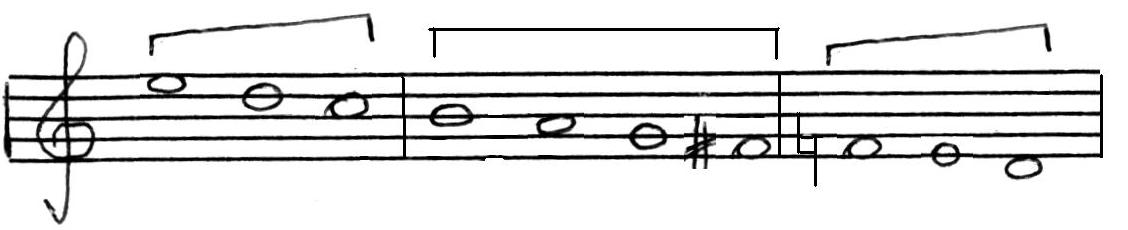 Выполняя речевые интонации в верхнем участке диапазона, голосовой аппарат гудящего ребёнка работает слаженно, правильно, улучшается качество звучания и процесса интонирования.Какое звукообразование правильное? Детский голос должен звучать непринуждённо, легко, свободно, звук лёгкий, полётный, с присущей ему прозрачностью, а иногда и звонкостью.Такие качества в звучании голоса можно обнаружить у каждого ребёнка (исключения редки), применяя речевые интонации и звукоподражательные упражнения в высокой тесситуре. Их содержание, выразительность понятны детям.В отличие от взрослых, у детей младшего возраста правильное звукообразование в речи очень близко к правильному звукообразованию в пении. Чем меньше ребёнок, тем менее значительна разница. У детей, овладевшим правильным звукообразованием в речи, процесс освоения более трудного певческого звукообразования значительно облегчается. Одновременно с развитием в детском голосе правильного звукообразования наблюдается интенсивное развитие интонационного навыка, то есть речевых и певческих интонаций, что особенно ярко выражается у не поющих детей.Интонационная выразительность в речевом голосе ребёнка зависит от окружающей его речевой и звуковой среды. Наиболее отрицательное воздействие оказывает грубая, форсированная, монотонная речь близких ребёнка, лишённая разнообразных и ярких по эмоциональной окраске, ритму, тембру интонаций, а также шумная обстановка, заставляющая ребёнка перенапрягать слух и голосовой аппарат. Это не только задерживает развитие, но и разрушает правильную работу голосового аппарата ребёнка. По данным исследований педагогов, одной из причин отсутствия должного вокального развития детей является недостаток вокально-музыкальной культуры семьи.Организуя соответствующим образом речевую среду и действуя целенаправленно и систематично, можно формировать в детском речевом голосе правильное звукообразование, тем самым создавая основу для развития более трудного, правильного певческого звукообразования (эмоциональная, богатая на интонации речь разговора с ребёнком). Эмоциональный рассказ учителя, эмоциональное чтение стихов взрослого и ребёнка!Этапы пения:В формировании правильного звукообразования в диапазоне речевых интонаций наблюдается следующая неизменная последовательность: см. рисунок «Речевые Звукоряды». Наиболее лёгким для развития правильного звукообразования является верхний (1) звукоряд, а наиболее трудным 3 нижний звукоряд. Задача начального периода – «вскрыть верхний регистр его речевых интонаций через игры, стихи, подражание речи животных. В играх применяются восклицания в верхнем звукоряде (Ку-ка-ре-ку, ку-ку). Первые мелодические интонации формируются в среднем регистре сверху вниз. 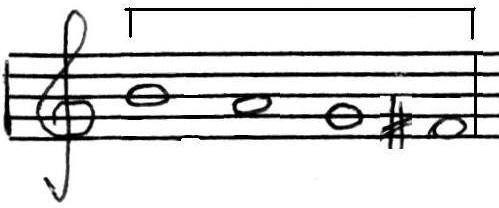 С приближением к нижнему регистру чистота в голосе ребёнка может теряться. Поэтому вначале не следует брать для пения мелодии, начинающиеся с восходящего движения в нижнем регистре. Иногда нужно поднять песню выше в другую тональность.Вокальные звукоряды: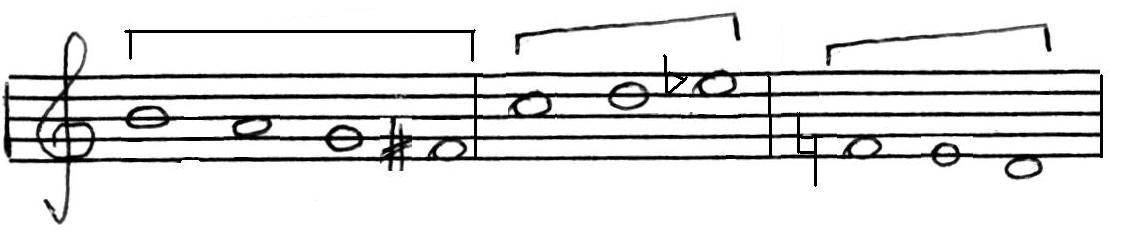 Укрепившись в звучании на средних звуках, певческие голоса свободнее развиваются вверх и только потом укрепляются в нижнем регистре. Правильное певческое звукообразование прежде всего формируется в первом звукоряде в направлении сверху вниз, затем в верхнем отрезке диапазона (2 звукоряде) в направлении снизу вверх.В нижнем 3 звукоряде пение остаётся наиболее трудным и формируется последним. Если включать сразу в речь и пение интонации нижнего звукоряда, то у ребёнка нарушается процесс формирования правильного звучания его речевого и певческого голоса, некоторые дети возвращаются к «гудению».Развитие правильного звукообразования в певческом голосе у детей дошкольного возраста проходят 2 этапа: подготовительный речевой и певческий.Подготовительный – развитие высоких интонаций в речи.Первая ступень – развитие мелодического интонирования в пределах 1 звукоряда (средний регистр).Вторая ступень – развитие мелодического интонирования в пределах 1 и 2 звукоряда.Третья  ступень – развитие мелодического интонирования в пределах 1, 2 и 3 звукорядов.Значение первого подготовительного этапа гораздо шире, чем только развитие правильного звукообразования и речевых интонаций. При многократном повторении закрепляется связь мышечных ощущений с самим характером звучания. Педагогу следует обращать внимание ребёнка на то, как звучит его голос: «Ты слышишь, каким красивым стал твой голосок? Повтори ещё раз и запомни его». Наличие у ребёнка слуховых представлений  о правильном звучании своего голоса и связанными с ним мышечным ощущением значительно повышает активность ребёнка в освоении им вокально-слуховых навыков.Характерной особенностью процесса развития детского голоса от этапа к этапу является неустойчивость новых приобретённых возможностей. В процессе систематических занятий эта неустойчивость преодолевается, постепенно переходя в противоположность – устойчивость. Педагог должен придерживаться правила: прежде чем перейти к последующему этапу или ступени, необходимо достичь устойчивости правильного звукообразования в предыдущем этапе или ступени, то есть накопить в голосовом аппарате, его моторике возможности перейти к овладению следующей ступенью трудности.Например, если в певческом голосе ребёнка нет в звуках верхнего регистра мелодических интонаций, педагогу прежде всего следует добиться устойчивости в предыдущей ступени и «речевом» этапе. Если в певческом голосе ребёнка нет чистых интонаций в нижнем регистре, то достичь успеха можно только проверив и закрепив устойчивость интонирования в среднем и высоком звукорядах.«Гудение» детей – это искажённое звучание голоса в результате нескоординированной работы частей голосового аппарата. Не развита вокальная моторика и ребёнок не может передать движение мелодии. «Зона гудения» - это отрезок диапазона, наименее удобный для чистого пения. Начинать певческое развитие с нижнего звукоряда или с песни, где много звуков в нижнем регистре – это значит затруднить развитие голосового аппарата.«Примарные звуки» - это первые звуки из всего диапазона детского голоса, которые в результате гармоничной работы голосового аппарата звучат правильно. Они поются легко, непринуждённо, чистой интонацией. У детей речевые примарные звуки находятся в верхнем отрезке речевого диапазона, певческие примарные звуки – во втором тетрахорде первой октавы (1 звукоряд).Итак:Начальные мелодии должны быть поступенными, в пределах терции (3 соседних ноты), нужно научить детей тянуть звуки, заниматься звукоподражание голосам животных (песня «К праотцу Адаму»)На занятиях вначале урока петь приветствие – всегда одинаковое («Кто пришёл к нам на урок? Катя, Катя. Рады видеть мы тебя Катя!»)После полгода пения с детьми от 5 лет можно петь каноны «Три раза в день Даниил», «Аллилуйя», «Иисус, Иисус»Музыкальные характеристики репертуара  – доступный текст, небольшой диапазон, несложный ритм. Песни должны быть в основном мажорные, разнообразные - активные и спокойныеПредлагаемые песни для 1 этапа разучивания младшими детьми: «Цветы» (№11 «Поющие сердечки»)«Сотворить кто мог все цветы» (№15 «Поющие сердечки»)«Мой Бог я стою пред Тобою» (№22 «Поющие сердечки»)«Богу пойте все» ((№20 «Поющие сердечки»)«Пой со мною аллилуйя» (№64  «Поющие сердечки»)«Белые снежинки» (№87 «Поющие сердечки»)«Мир тебе Земля» (№95 «Поющие сердечки»)«Радуга Завета» №1:№1 «Свят, свят, свят»№4 «К праотцу Адаму»№7 «Ноев ковчег»№29 «В начале»«Радуга Завета»№2№5 «Мы поможем маме»№6 «Господь – мой Пастырь»№ 15 «Есть часики у нас» (перенести в фа мажор)№23 «Маленький ягнёнок я»Другие:«Бога славит небо»«Бог всегда со мной»2. Основные певческие навыки:Правильная постановка корпуса (сидеть или стоять с прямой спинойактивная дикция (освобождение артикуляционного аппарата от мышечного зажима), пропевать гласные и согласныеспокойное дыхание (вдох через нос приоткрытым ртом, плечи не поднимаются)не громко (петь без крика)умение петь вместе, вступать по руке дирижёра, слушать вступлениеДетям дошкольного возраста нужно объяснить, что, нужно:Не кричать при пении.Хорошо произносить словаПравильно разучивать песню и петь её так, как она сочинена композитором. Чисто и чётко, не фальшиво петь каждый звук песниОчень хорошо слушать и научиться правильно слышать мелодию Правильно дышатьПеть песню выразительно, а для этого нужно научиться быть внимательным.3. Певческое дыхание и приёмы его развития.Практика показала, что прямое воздействие на певческое дыхание детей трудноосуществимо. Дети младшего возраста не могут понять, что значит «дышать глубже», «вдохнуть глубже» и после показа и пояснения правильного дыхания часто начинают производить не те действия, которые нужны, а противоположные, мешающие пению.Главное – умение вдохнуть вначале песни, не перегружая дыхания, экономно расходовать выдох, чтобы воздуха хватило на всю музыкальную фразу, а не выдыхать весь имеющийся запас воздуха с первыми звуками.Средство укрепления правильного дыхания – пение напевных песен. В мелодии каждой напевной песни имеются отдельные звуки большей длительности, чем остальные. Выпевая их, ребёнок учится тормозить выдох, медленно и постепенно расходовать заключённый в лёгких воздух. За искусственно удлинённым протяжным звуком следует более глубокий вдох. Пение напевных песен, удлиняя выдох и углубляя вдох, активизирует главную дыхательную мышцу – диафрагму - и вырабатывает при этом умение постепенного расходования воздуха.Развитие навыка напевности тесно связано с развитием вокальной дикции. Напевная песня приносит пользу, когда в ней есть «поющийся текст» - согласные чередуются с гласными, нет соединения по 2 или 3 согласных вместе (ребёнку трудно произносить две, а тем более три рядом стоящие согласные, а потом тянуть гласную).Для развития напевности и правильного дыхания необходимо подбирать песни, музыкальные фразы которых имеют в окончании не восьмую, а четверть или половинную ноту. Такой ритмический рисунок фраз в песне даёт возможность делать глубокий вдох после удлинённого выдоха. (например, «Наш Бог» №60 из «П.С.» или «Дивная старая книга»).Песни, в которых музыкальные фразы имеют разную длительность, трудны для дыхания ребёнка, они нарушают неокрепший ритм дыхания. Это нужно учитывать в начальный период занятий. Когда в результате систематических занятий певческое дыхание окрепнет, через полгода можно включать в репертуар песни с фразами неодинаковой длины.Трудность песни определяется местом расположения протяжного звука в музыкальной фразе. Более лёгкими для дыхания следует считать песни, где протяжный звук находится вначале фразы, трудными – в которых протяжный звук ближе к концу или в конце.Итак, трудность песни определяется:Длиной фразыНаправлением мелодии (вверх труднее, вниз легче петь)Трудностью её текста для вокальной дикцииРасположением протяжного звукаНа первом этапе, когда у большинства детей дыхание ещё не организовано, им надо помочь в освоении навыков правильной артикуляции: правильного движения рта, губ, нижней челюсти. Педагогу следует научить ребёнка тянуть звук. Не напрямую, а косвенно воздействовать на  его дыхание. Главные факторы – тщательный подбор песен и постепенное нарастание степени трудности дыхания в них.Развитие вокально-слуховых навыков, в том числе и навыка напевности (и певческого дыхания), следует полностью увязывать с песенным образом и работой над ним.Стих о правильном дыхании:Это очень интересноНаучиться песни петьНо не каждому известноКак дыханием владеть.Мягким делать вдох старайся,Вдыхай носом, а не ртом.Да смотри, не отвлекайсяСделал вдох – замри потом.Выдох делай тихим, плавным,Как движение листа.Вот и выйдет песня славнойИ свободна, и чиста!Упражнения на дыхание:сдувать снежинки с ладошки, с листа картона перед собой (кто сильнее дунет, у кого дальше отлетит снежок) – снег – это вата.Игра «Я надул упругий шарик – укусил его комарик, лопнул шарик, не беда, новый шар надую я» - педагог говорит, а дети дуют в ладошки, сложенные друг с другом, раздвигая с подачей дыхания.4. Постановка телаСтих о правильном положении тела во время пения:Если хочешь сидя петь,Не садись ты, как медведь,Спину выпрями скорей, Ноги в пол упри смелей.Раз! Вдох! И запел.Птицей звук полетел.Руки, плечи, всё свободно,Петь приятно и удобно.Если хочешь стоя петь –Головою не вертеть.Встань красиво, подтянисьИ спокойно улыбнись.Прежде чем объяснять про постановку корпуса можно предложить ребятам (5 лет) посоревноваться – - Кто может долго стоять на одной ноге?- А с поднятыми вверх руками?- А кто может долго стоять, вытянув шею?Дети станут делать, о чём просит учитель, но скоро устанут. Учитель: «Вы так быстро устали из-за неестественной позы, которую вы принимали. В таком положении стоять неудобно и тяжело. От того как держит тело человек, зависит его самочувствие и осанка. Хорошая осанка необходима всегда, а во время пения особенно. Чтобы голос звучал свободно и легко нужно, чтобы ему ничего не мешало: плечи должны быть опущены, спина прямой, не нужно вытягивать шею и высоко поднимать подбородок (а то сразу же станешь похож на петуха, который всех хочет перекричать). Нужно сесть прямо, руки положить на колени.5. Методические приёмы развития певческого голоса детейВыразительное чтение стихов – ступень к правильному владению голоса в пении. Когда застенчивые, вялые дети приобретают способность своим голосом выразить, передать в разговоре с окружающими переживаемые ими яркие, многообразные эмоции, они становятся более активными, общительными. Невнятность, вялость их речи постепенно снижается.Хороший метод – выразительно говорить текст песни. Иногда композиторы используют в мелодиях интонационные ходы речи, например, вопроса или восклицания.Очень важно развивать эмоциональную реакцию на музыкальное произведение.В качестве предварительной работы нужно проводить комплекс дыхательных упражнений, артикуляционную гимнастику и массаж.любое вокальное занятие рекомендую начинать с дыхательных упражнений, таких как: «Надуваем шины на машине», «Греем руки», «Дуем на листики, снежинки» для протяжного выдоха, «Задуваем свечу» для резкого короткого выдоха. Артикуляционная гимнастика в игре -Опыт работы с детьми показал, что вхождение ребенка в мир любого искусства должно проходить через «волшебный мост» игры, при помощи которой можно научить его петь, играть на инструментах, красиво двигаться, танцевать и слушать музыку. Игра делает незаметными целенаправленные процессы обучения и воспитания. Играя, дети не задумываются над тем, легко это или трудно, хорошо это или плохо. Они интуитивно усваивают манеру говорить, петь, ходить, общаться, действовать. Безусловно, в игре необходима эмоциональность и выразительность педагога при показе игровых упражнений, так как они облегчают подражание, эмоционально заряжают детей. Главное – не допустить «надзирательного учительского тона» и тем самым не нарушить атмосферу доверия, не снизить интерес к игре. Поддержание атмосферы непринужденности, радости и взаимного общения на занятиях зависит только от педагога.Артикуляционная гимнастика помогает устранить напряжение и скованность артикуляционных мышц; разогреть мышцы языка, губ, щёк, челюсти; развить мимику, артикуляционную моторику, выразительную дикцию. Сюда можно включить комплексы по подготовке речевого аппарата к дыхательным звуковым играм и элементы несложного самомассажа: прикусить зубами кончик языка; высовывать язык до отказа, слегка прикусывая последовательно кончик языка и все более далеко отстоящие поверхности. Покусывать язык попеременно правыми и левыми боковыми зубами, как бы жуя его; сделать языком круговое движение между губами и зубами с закрытым ртом. То же в противоположном направлении; упереться языком в верхнюю губу, нижнюю губу, в правую щеку, в левую щеку, пытаясь как бы проткнуть их насквозь. Пощелкать языком, изменяя форму рта, покусывать нижнюю губу, верхнюю губу, втянуть щеки и закусить боковыми зубами их внутреннюю поверхность. Пройти по всему лицу от корней волос на лбу до шеи пальцами круговым разминающим массажем. Пройти по всему лицу поколачивающим массажем кончиками согнутых пальцев. Поставить указательные пальцы на переносицу и проконтролировать “сморщенный” нос. Массировать пальцами челюстно-височные суставы (каждое задание исполняется 4 раза). На основе этих упражнений, проявив фантазию, можно придумать несколько сказочных путешествий язычка. Например,«Сказка про язык»: «Жил-был Язычок. Проснулся как-то утром рано, а вокруг темно. Стал он искать выход - постучал в зубки (стучать языком в зубы), в губки (стучать языком в губы), постучал в щёчки (стучать языком в щёки). Рассердился, да и выпрыгнул! (высунуть язык). Потянулся к солнышку (язычок наверх), посмотрел на травку (язычок вниз), на солнышко, на травку. Взял и подразнил всех» (и т.п.).Игра «речевой волейбол» - педагог, хорошо открывая рот и отводя челюсть вниз, говорит гласные, потом согласные (по одной), и показывает на ученика, ученик повторяет эхом, как бы ловя звук и кидая его обратно к педагогу.2) Игры и упражнения, развивающие речевое и певческое дыхание.   Навык речевого и певческого дыхания в игровых упражнениях формируется постепенно с последующим усложнением. В самом начале полезно использовать игры на дыхание без звука. Детям в игровой форме можно предложить такие упражнения: сдувать с руки «снежинку», дуть на «пёрышко», погреть ладошки, соревнования с педагогом «чья снежинка улетит дальше?», кто дольше сможет подуть. Выдувать воображаемые мыльные пузыри. Далее удлиняем выдох на звуках «Ж», «Ш», «З», «С», «Ф», «У». Для этого используем различные образы, например, изображаем голосом как летит пчела, жук, комар. Можно изображать ветер (лёгкий, сильный и т.д.). По возможности игры на дыхание необходимо соединять с движениями туловища, рук, ног, пальцев.Упражнения для правильного ощущения работы диафрагмы (по методике А.Карягиной): представить, что дорогу перебегает чёрная кошка, или в огород прилетели вороны и клюют ягоды, сказать им «кш» так, чтобы выдох долетел до них и они испугались. Затем чередовать активные выдохи «кш»-«ч»; «кш»-«хь»; «кш»-«с»; «кш»-«ф» с хлопками в ладоши или под удары метронома. Освоив чередование двух звуков, выполнить всю цепочку «кш-ч-хь-с-ф» через хлопок или удар метронома.3) Игры с голосом - это подражание звукам окружающего мира: человеческому голосу (крик, смех, плач), голосам животных (мяукать, хрюкать, куковать, шипеть и т.д.), звукам окружающего мира (тикать, капать, гудеть, выть, скрипеть и т.д.). Игры помогают ребенку воспроизводить интонации различной высоты, устранить неравномерности развития голоса. Систематическое использование голосовых игр готовит ребенка к управлению своим голосом и артикуляцией, развивает фонематический, интонационный и музыкально-певческий слух, способствует устранению ряда дефектов речи. А звуковой массаж голосовых связок, проводимый в игровой форме - это самый простой и доступный способ профилактики и оздоровления голоса. Можно изобразить голосом разных зверей: высокого жирафа и маленького колючего ёжика, толстого бегемота и мягкого котика. Для этого потребуются звуки не только в разных регистрах, но и звуки на легато и стаккато. Прием произношения текста песни активным шепотом на крепком выдохе вызывает ощущение опоры на дыхание, активизирует дыхательную мускулатуру. Детям предлагается произносить несложные четверостишия на выдохе в ладошку. 6. Важные советы:Не спешить с разучиванием новой песни, так как неустанное повторение разучиваемого материала может укрепить музыкальную памятьПри показах с целью исправления неправильного звука ученика педагогу не следует его передразнивать. Для того, чтобы память ученика сохранила «звучащий образ», звук полезнее показывать лишь положительно, а не карикатурно.Повторяйте пройденные и разученные песниХвалите!!!следует донести до родителей и воспитателей важность бережного отношения к голосу ребёнка как к растущему, формирующемуся организму, развитие которого требует грамотного тактичного руководства со стороны взрослых.Клейнос Анна Борисовна, директор отдела музыкального служения ВРСМ